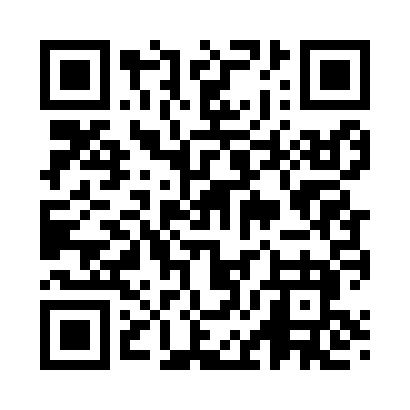 Prayer times for Ackerson, New Jersey, USAWed 1 May 2024 - Fri 31 May 2024High Latitude Method: Angle Based RulePrayer Calculation Method: Islamic Society of North AmericaAsar Calculation Method: ShafiPrayer times provided by https://www.salahtimes.comDateDayFajrSunriseDhuhrAsrMaghribIsha1Wed4:305:5612:564:487:569:222Thu4:285:5512:564:487:579:243Fri4:275:5312:554:487:589:254Sat4:255:5212:554:497:599:275Sun4:235:5112:554:498:009:286Mon4:225:5012:554:498:019:297Tue4:205:4812:554:498:029:318Wed4:195:4712:554:508:039:329Thu4:175:4612:554:508:049:3410Fri4:165:4512:554:508:069:3511Sat4:145:4412:554:518:079:3712Sun4:135:4312:554:518:089:3813Mon4:115:4212:554:518:099:3914Tue4:105:4112:554:518:109:4115Wed4:095:4012:554:528:109:4216Thu4:075:3912:554:528:119:4417Fri4:065:3812:554:528:129:4518Sat4:055:3712:554:538:139:4619Sun4:035:3712:554:538:149:4820Mon4:025:3612:554:538:159:4921Tue4:015:3512:554:538:169:5022Wed4:005:3412:554:548:179:5223Thu3:595:3312:564:548:189:5324Fri3:585:3312:564:548:199:5425Sat3:575:3212:564:558:209:5526Sun3:565:3112:564:558:219:5727Mon3:555:3112:564:558:219:5828Tue3:545:3012:564:558:229:5929Wed3:535:3012:564:568:2310:0030Thu3:525:2912:564:568:2410:0131Fri3:515:2912:564:568:2510:02